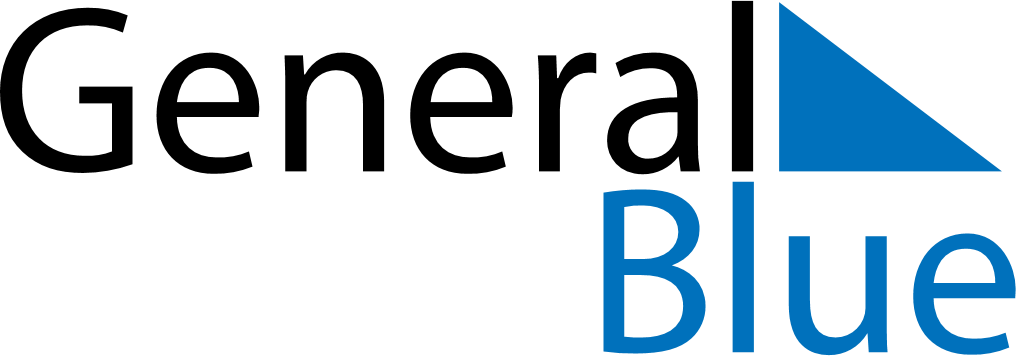 February 2020February 2020February 2020February 2020ChileChileChileMondayTuesdayWednesdayThursdayFridaySaturdaySaturdaySunday112345678891011121314151516171819202122222324252627282929